		OBJEDNÁVKA	č. 21					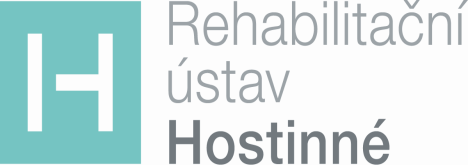 		                                                                                                                   DATUM: 05.09.2022 ___________________________________________________________________________________________Odběratel:Fakturační adresa: 													Adresa příjemce:Sdružení ozdravoven a léčeben okresu Trutnov						Rehabilitační ústav HostinnéProcházkova 818														Husitská 352541 01 Trutnov														543 71 HostinnéIČO 00195201     DIČ CZ00195201P r o s í m e   o   p ř e s n é   u v e d e n í   o b o u   a d r e s   n a   f a k t u ř e___________________________________________________________________________________________Dodavatel:RST market a.s.Kpt. Jaroše 2960Tábor, 390 03IČ:25157744Tel: 603 803 081Email: inshop@rst.cz----------------------------------------------------------------------------------------------------------------------------------------Objednáváme u Vás: Parní sterilizátor LISA 22 1 ks v ceně 194.387, - Kč vč. DPHDěkuji.S pozdravemIng. Gabriela PlaceRehabilitační ústav HostinnéHusitská 352, Hostinnéč. tel.: 499 404 834place@ruhostinne.czwww.ruhostinne.czZpůsob platby:  FakturouFakturu zašlete na adresu: Rehabilitační ústav Hostinné, Husitská 352, 543 71 Hostinnénebo na e-mail: place@ruhostinne.czSdružení ozdravoven a léčeben okresu Trutnov je zapsané v obchodním rejstříku vedeném u Krajského soudu v Hradci Králové v oddílu Pr., vložce č. 784. Bankovní spojení